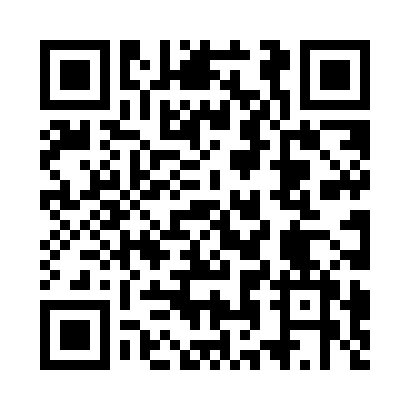 Prayer times for Dobranowice, PolandMon 1 Apr 2024 - Tue 30 Apr 2024High Latitude Method: Angle Based RulePrayer Calculation Method: Muslim World LeagueAsar Calculation Method: HanafiPrayer times provided by https://www.salahtimes.comDateDayFajrSunriseDhuhrAsrMaghribIsha1Mon4:206:1512:425:107:118:592Tue4:176:1212:425:117:139:013Wed4:156:1012:425:127:149:034Thu4:126:0812:425:147:169:055Fri4:096:0612:415:157:189:076Sat4:076:0412:415:167:199:097Sun4:046:0212:415:177:219:118Mon4:016:0012:405:187:229:139Tue3:585:5712:405:197:249:1610Wed3:565:5512:405:207:269:1811Thu3:535:5312:405:217:279:2012Fri3:505:5112:395:227:299:2213Sat3:475:4912:395:237:309:2514Sun3:445:4712:395:247:329:2715Mon3:415:4512:395:267:339:2916Tue3:395:4312:385:277:359:3117Wed3:365:4112:385:287:379:3418Thu3:335:3912:385:297:389:3619Fri3:305:3712:385:307:409:3820Sat3:275:3512:385:317:419:4121Sun3:245:3312:375:327:439:4322Mon3:215:3112:375:337:449:4623Tue3:185:2912:375:347:469:4824Wed3:155:2712:375:357:489:5125Thu3:125:2512:375:367:499:5326Fri3:095:2312:365:377:519:5627Sat3:065:2112:365:387:529:5928Sun3:035:1912:365:397:5410:0129Mon3:005:1812:365:407:5510:0430Tue2:575:1612:365:417:5710:06